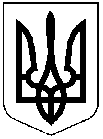 ДНІПРОПЕТРОВСЬКА РЕГІОНАЛЬНА КОМІСІЯЗ ПИТАНЬ ТЕХНОГЕННО-ЕКОЛОГІЧНОЇ БЕЗПЕКИ 
І НАДЗВИЧАЙНИХ СИТУАЦІЙпросп. Слобожанський, 3, м. Дніпро, 49098 тел. 770 90 39, 742 70 90е-mail:tumnspress@adm.dp.gov.uaПротокол № 25 позачергового засіданняГоловував: голова регіональної комісії з питань техногенно-екологічної безпеки і надзвичайних ситуацій, голова облдержадміністрації                                    Олександр Бондаренко.	Присутні: секретар регіональної комісії з питань техногенно-екологічної безпеки і надзвичайних ситуацій Яна Топтун та члени регіональної комісії з питань техногенно-екологічної безпеки і надзвичайних ситуацій  (за списком) та запрошені (за списком).ПОРЯДОК ДЕННИЙ:I. Зміни до карантинних обмежень, внесених постановою Кабінету Міністрів України від 04 травня 2020 року № 332 “ Про внесення змін до пункту 8 постанови Кабінету Міністрів України від 11 березня 2020 року 
№ 211”, з метою  недопущення поширення захворювань на гостру респіраторну хворобу COVID-19, спричинену коронавірусом SARS-CoV-2.	СЛУХАЛИ: про зміни до карантинних обмежень, внесених постановою Кабінету Міністрів України від 04 травня 2020 року № 332 “ Про внесення змін до пункту 8 постанови Кабінету Міністрів України від 11 березня 2020 року 
№ 211”.	ВИСТУПИЛИ:	директор департаменту охорони здоров’я облдержадміністрації                              СЕРДЮК В.М.ВИРІШИЛИ:У зв’язку з прийняттям постанови Кабінету Міністрів України від 
04 травня 2020 року № 332 “Про внесення змін до пункту 8 постанови Кабінету Міністрів України від 11 березня 2020 року № 211” внести до Протоколу позачергового засідання регіональної комісії з питань техногенно-екологічної безпеки і надзвичайних ситуацій від 16 березня 2020 року № 9 такі зміни, виклавши пункт 5 у новій редакції:Розглянути питання щодо введення карантинного режиму в закладах охорони здоров’я всіх форм власності, по можливості перевести консультації в телефонний та онлайн режими, припинити планову госпіталізацію, крім випадків визначених у п. 8 постанови Кабінету Міністрів України від 
11 березня 2020 року № 211 у редакції постанови постанови Кабінету Міністрів України від 04 травня 2020 року № 332 “Про внесення змін до пункту 8 постанови Кабінету Міністрів України від 11 березня 2020 року № 211”.Термін: на період карантинуГолова регіональної комісії				          Олександр БОНДАРЕНКОСекретаррегіональної комісії					          Яна ТОПТУНм. Дніпро05  травня 2020 року“5.СЕРДЮКУ В.М.МІСЬКИМ ГОЛОВАМ ГОЛОВАМ РАЙДЕРЖАДМІНІСТРАЦІЙ ГОЛОВАМ ОБ’ЄДНАНИХ ТЕРИТОРІАЛЬНИХ ГРОМАД ГОЛОВАМ СІЛЬСЬКИХ, СЕЛИЩНИХ РАД 